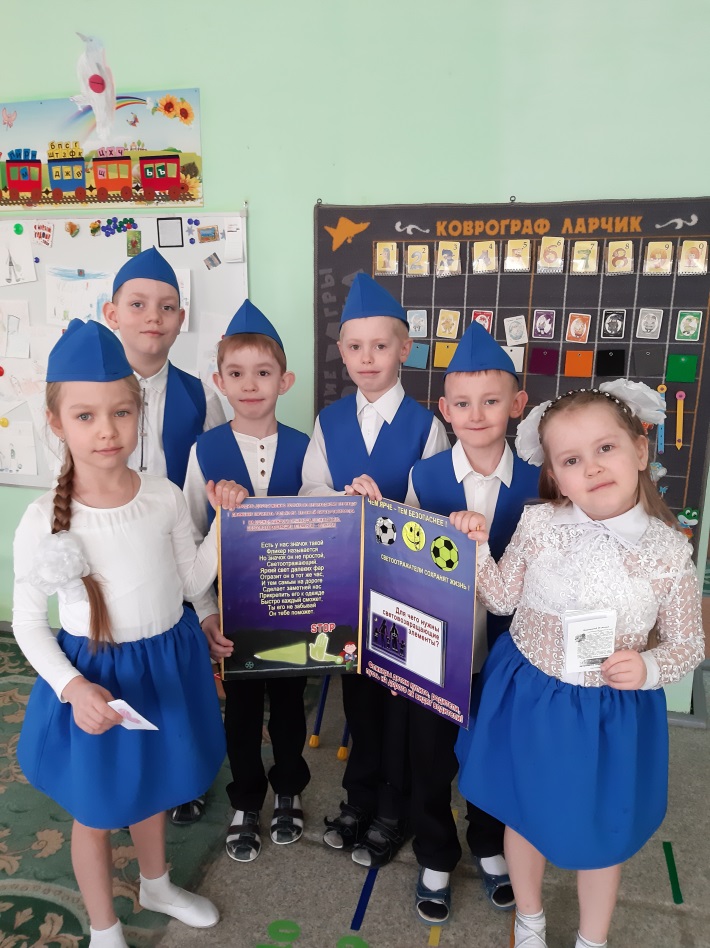  26 марта 2020 года в соответствии с планом работы отряда Юных инспекторов дорожного движения «Светофорчик» дети подготовительной группы «Фантазёры» провели акцию «Светоотражающие элементы  - должны быть у каждого!!!».             Участники отряда встречали родителей в раздевалке и напоминали им как важно носить светоотражающие элементы на верхней одежде не только детей, но и самих взрослых, каждому участнику акции вручалась памятка.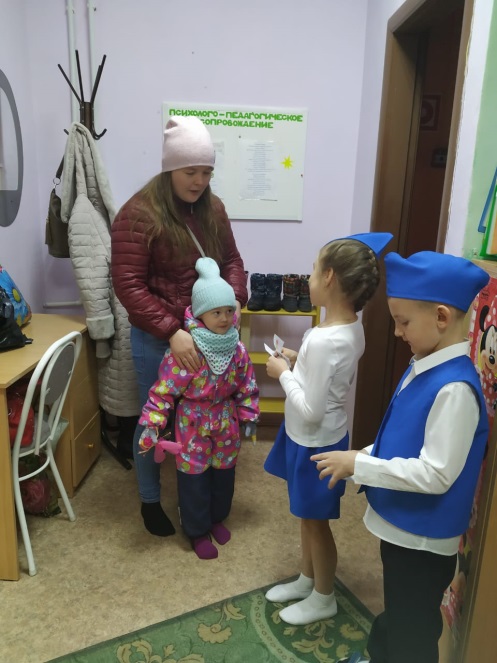 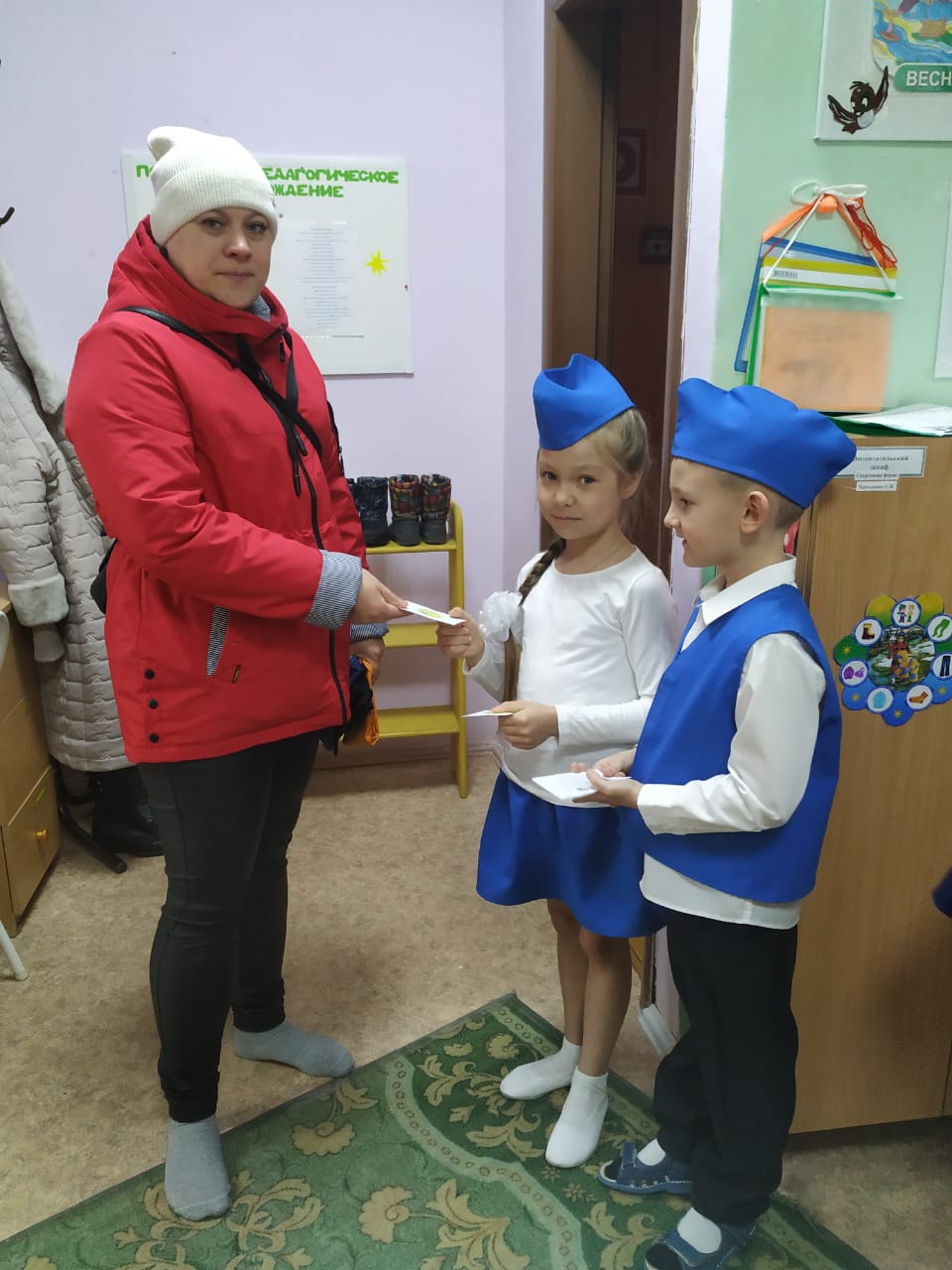 